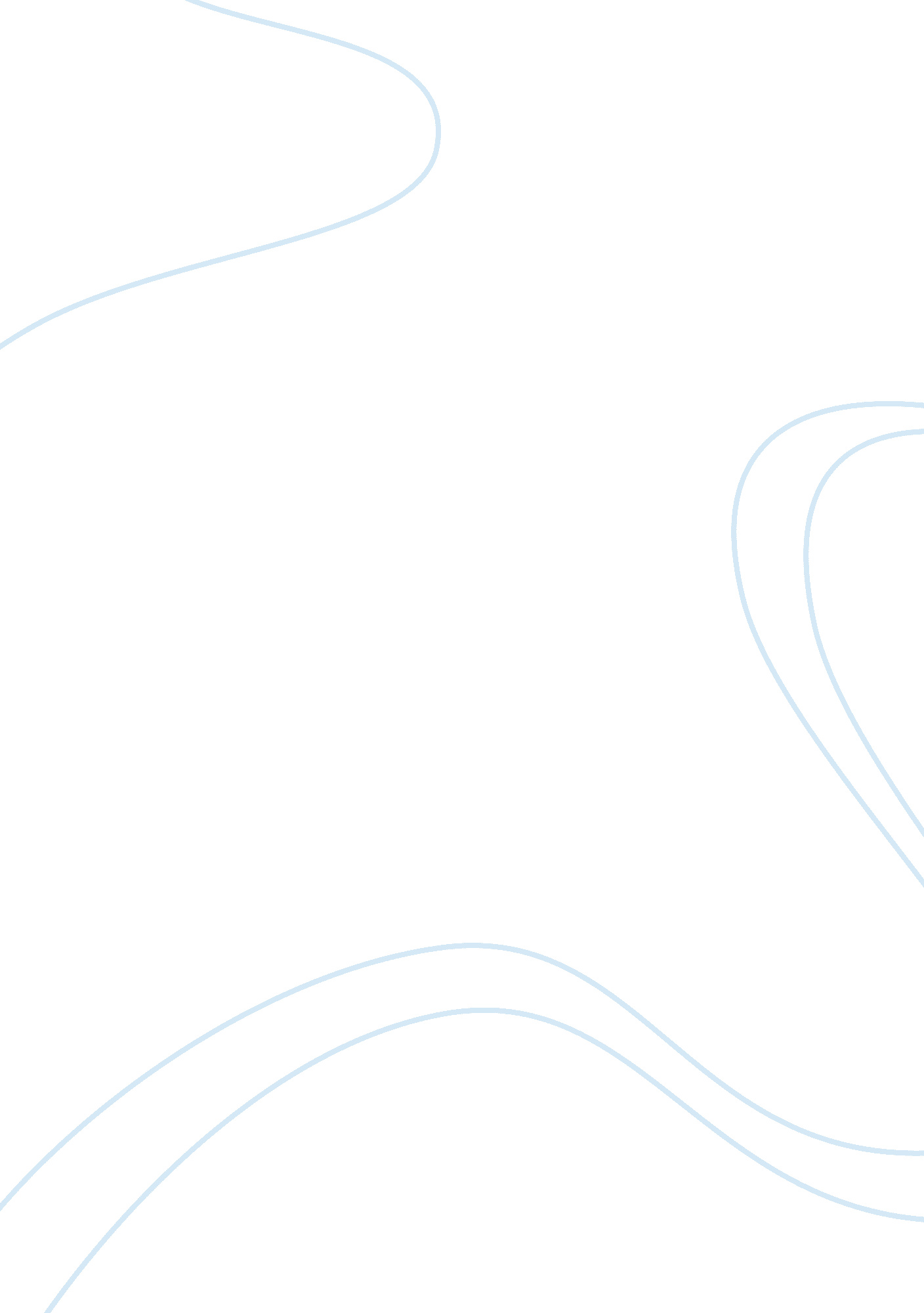 The effects of abortionHealth & Medicine, Cancer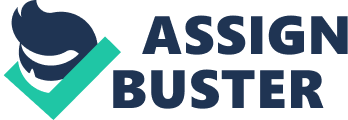 Physical or emotional effects can occur due to an abortion. It is wise for one to understand the risks and how they may affect him in the long run. He then must decide if the risks that present themselves are worth it. Although, sometimes abortions are medically needed, 93% of the time, they are performed to terminate an unwanted pregnancy. The effects of abortion can include inability to give birth in the future, emotional problems, breast cancer, and medical complications later on in life. If one decides that he is ready to have a child at any time after having an abortion, he may experience trouble in doing so. For example, one may experience infertility, miscarriages, and ectopic pregnancies. When an abortion procedure is performed, a great deal of scraping is done against the uterine wall. Due to this damage, in the future, a fertilized egg cannot implant itself to the wall of the uterus to grow. Therefore, it is difficult for a woman to conceive following an abortion due to damage to the reproductive system. As a result of abortion, emotional side effects, such as guilt, mental health disorders, and regret, can occur. However, the most important and common emotional effect is called Postpartum depression. It is the result of the body’s response to rapidly falling pregnancy hormones. One may experience difficulty sleeping, feelings of sadness and crying, anxiety, or even obsession with pictures of fetuses. Still, in extreme cases, 28% of women who get abortions commit suicide. Though the numbers are low for the extreme cases, it is still too high; this would not be happening if women were not killing their own children for their own needs. Recently, it has been discovered that breast cancer is a potential effect of abortion for 50% of women who receive abortions. When a pregnancy is cut short due to an abortion, a woman’s breast tissue is left stimulated. The woman’s young, newly developed cells that were preparing for the feeding of a new born are left within the body. At this stage, the cells are considered immature; think of them as an open wound. Just as an open wound is prone to infection, so are these immature cells. As time goes on, they are exposed to substances present within the body, such as carcinogens, cancer causing agents, and hormones; thus, causing cancerous cells to develop. A wide range of complications from bladder injury, to hemorrhaging, to infections can occur due to an abortion. Often times, after an abortion, permanent damage is done. This is due to infection in the womb and fallopian tubes; therefore, causing Pelvic Inflammatory Disease. Pelvic Inflammatory Disease is the inflammation of the uterus, fallopian tubes, and ovaries due to scar tissue to these and surrounding organs. As a result, this causes chronic pelvic pain, infertility, and miscarriages when a woman decides that it is time to have a baby later on in life. One must strongly consider if this continuous line of medical complications is worth getting rid of an innocent life. After considering the effects of abortion, one must decide if it is really worth it to go through with such a drastic decision. Not being able to have a child, daily guilt, cancer, and death are just some of the risks that one may face if he decides that yes, it is worth it. In the end, in taking away one human life, essentially, he may be writing his own death wish for the near future. So I ask one more time, is terminating someone’s life worth the daily lifetime risks presented? 